Medien-InformationDatum	30.03.2021Nr.	PI 2293Anzahl Zeichen	1414Kontakt	Müller Martini AG	Untere Brühlstrasse 17, CH-4800 Zofingen/Schweiz	Telefon +41 62 745 45 75, Fax +41 62 751 55 50	media@ch.mullermartini.com, www.mullermartini.comMüller Martini ist dabeiGet connected @ virtual.drupa 2021Vom 20. bis 23. April wird Müller Martini mit neuen Maschinen- und Business-Lösungen sowie einem Webinar Teil der virtual.drupa sein. Neben aktuellen Maschinen-Highlights werden spannende Ideen und Anregungen sowohl für die Smart Factory als auch für die konventionelle Printproduktion geboten.Die Besucher erwartet auf der virtual.drupa ein umfassender Überblick über die von Müller Martini an der drupa 2020 geplanten Maschinen-Premieren. Die inzwischen im Markt eingeführten Maschinen können in Videos und Präsentationen erkundet und mit ihren technischen Highlights vertieft kennengelernt werden. Neben den Neuheiten werden auch bewährte Maschinenlösungen mit dabei sein.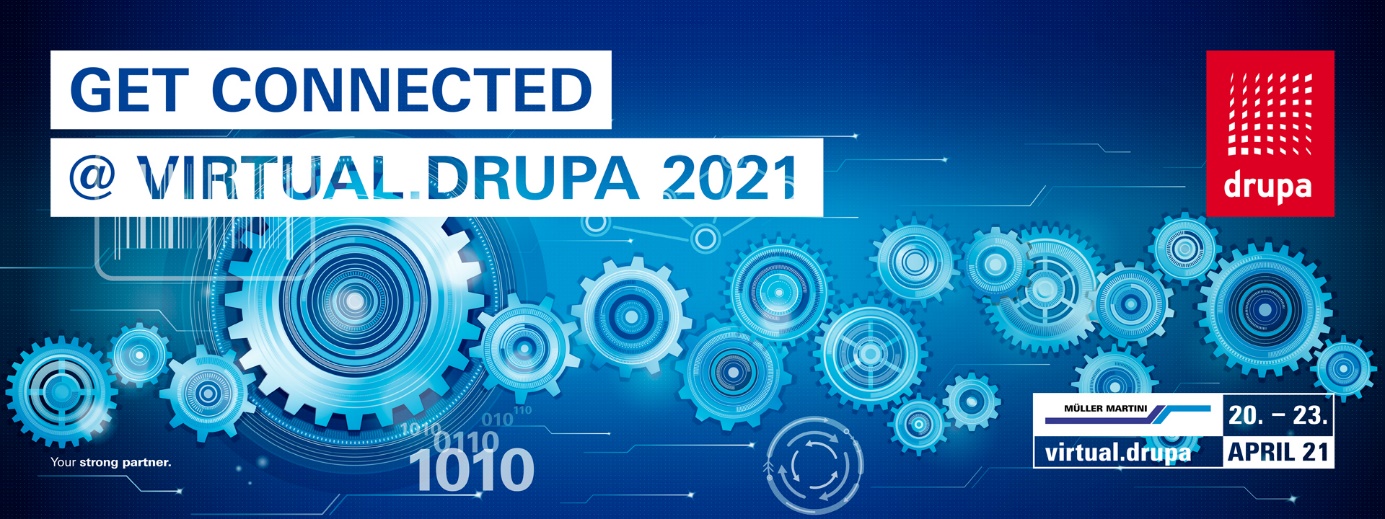 Das Thema Vernetzung ist nicht nur in der grafischen Industrie sehr präsent, sondern auch bei Müller Martini.Vernetzungs-SpezialistMit seiner Entwicklungsstrategie Finishing 4.0 hat sich Müller Martini als Vernetzungs-Spezialist weit über den Bereich Weiterverarbeitung hinaus etabliert. Das Unternehmen greift auf ein grosses Know-how aus zum Teil höchst innovativen Kundenanwendungen zurück und bietet sowohl im Digitaldruckbereich als auch in der konventionellen Printproduktion spannende Vernetzungs-Lösungen. Müller Martini freut sich darauf, die Besucher an der virtual.drupa vom 20. bis 23. April begrüssen zu dürfen. Get connected @ virtual.drupa 2021 – mit Müller Martini.